PREGUNTAS PARA EL EXAMEN DE MEDIO AÑO¿Cuáles son tus aspiraciones?¿Quién te ha ayudado a alcanzar tus metas? ¿Cómo?¿Qué tecnología usas en tu vida diaria?¿Qué talentos tiene Ud. para la tecnología?         5.  ¿Qué prefiere, un empleo de tiempo completo o uno de medio tiempo?Describe con todo el vocabulario del arte y de los pintores españoles El Greco y Velázquez los siguientes cuadros.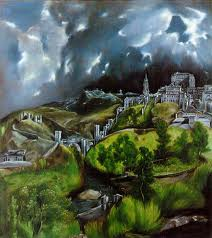 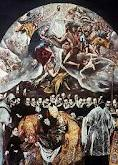 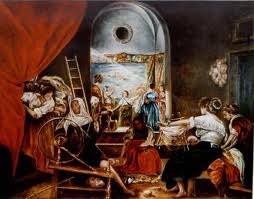 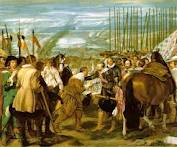 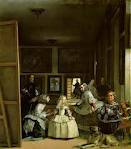 